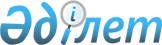 О мониторинге эффективности управления приватизированными организациями в стратегических отраслях экономики Республики Казахстан
					
			Утративший силу
			
			
		
					Постановление Правительства Республики Казахстан от 3 мая 2002 года N 491. Утратило силу - постановлением Правительства РК от 27 июля 2005 г. N 781



      В целях обеспечения экономической безопасности и устойчивого развития экономики Республики Казахстан Правительство Республики Казахстан постановляет: 



      1. Утвердить прилагаемые Правила осуществления мониторинга эффективности управления приватизированными организациями в стратегических отраслях экономики Республики Казахстан. 



      2. Комитету государственного имущества и приватизации Министерства финансов Республики Казахстан: 



      в 2-х месячный срок со дня опубликования настоящего постановления совместно с центральными исполнительными органами подготовить и внести в Правительство Республики Казахстан проект перечня организаций в стратегических отраслях экономики Республики Казахстан, подлежащих мониторингу; 



      в 3-х месячный срок со дня опубликования настоящего постановления разработать и утвердить Методические рекомендации по механизму проведения мониторинга эффективности управления приватизированными организациями в стратегических отраслях экономики Республики Казахстан; 



      при организации и проведении мониторинга обеспечить соблюдение прав и гарантий, предусмотренных действующим законодательством, а также условий, содержащихся в договорах и контрактах, заключенных при приватизации объектов государственной собственности; 



      разработать и внести в Правительство Республики Казахстан во втором полугодии 2002 года проект Закона Республики Казахстан "О государственном мониторинге собственности в стратегических отраслях экономики". 



      3. Внести в постановление Правительства Республики Казахстан от 5 июля 1999 года N 930 
 P990930_ 
 "Вопросы Комитета государственного имущества и приватизации Министерства финансов Республики Казахстан" (САПП РК, 1999 г., N 32-33, ст. 295) следующие изменение и дополнения: 



      в Положение о Комитете государственного имущества и приватизации Министерства финансов Республики Казахстан, утвержденное указанным постановлением: 



      пункт 11 дополнить подпунктом 8) следующего содержания: 



      "8) проведение мониторинга эффективности управления приватизированными организациями в стратегических отраслях экономики Республики Казахстан"; 



      подпункт 13) пункта 12 изложить в следующей редакции: 



      "13) проведение мониторинга эффективности управления объектами государственной собственности и приватизированными организациями и координация действий субъектов и участников мониторинга"; 



      в пункте 13: 



      подпункт 1) дополнить словами: "разрабатывать и утверждать методические рекомендации"; 



      подпункт 10) дополнить словами "и собственности приватизированных организаций"; 



      подпункт 14) после слова "проверкам" дополнить словом "мониторингу", после слова "государства" дополнить словами "и приватизированных объектов". 



      4. Контроль за исполнением настоящего постановления возложить на Заместителя Премьер-Министра Республики Казахстан - Министра финансов Республики Казахстан Павлова А.С. 



      5. Настоящее постановление вступает в силу со дня подписания и подлежит опубликованию. 




        Премьер-Министр 



      Республики Казахстан 


                                                       Утверждены



                                              постановлением Правительства 



                                                  Республики Казахстан



                                                 от 3 мая 2002 г. N 491


                                   Правила  



               осуществления мониторинга эффективности управления 



                приватизированными организациями в стратегических 



                     отраслях экономики Республики Казахстан 




                              1. Общие положения 




      1. Правила осуществления мониторинга эффективности управления приватизированными организациями в стратегических отраслях экономики Республики Казахстан (далее - Правила) определяют понятие, цели, задачи, содержание, предмет и порядок проведения мониторинга. 



      2. Мониторинг - это сбор информации, наблюдение, анализ, оценка и прогноз состояния эффективности управления приватизированными организациями в стратегических отраслях экономики Республики Казахстан. 



      Мониторинг является частью системы прогнозирования и регулирования устойчивого экономического развития, выполняет информационно-аналитические функции обеспечения экономической безопасности страны. 



      3. Эффективность управления - результат руководства и распоряжения собственностью приватизированных организаций в стратегических отраслях экономики Республики Казахстан. 



      4. К стратегическим отраслям экономики Республики Казахстан относятся: нефтегазовая, энергетическая, горно-металлургическая, транспортно-коммуникационная и машиностроительная. 



      5. Объекты мониторинга - приватизированные организации в стратегических отраслях экономики Республики Казахстан по перечню, утверждаемому Правительством Республики Казахстан. 



      6. Уполномоченным органом по проведению мониторинга является Комитет государственного имущества и приватизации Министерства финансов Республики Казахстан (далее - уполномоченный орган). 



      Уполномоченный орган при проведении мониторинга руководствуется Положением о нем, настоящими Правилами. 



      7. Участниками мониторинга являются: 



      1) уполномоченный орган; 



      2) центральные и местные исполнительные органы; 



      3) лица, в собственности либо управлении которых находятся обследуемые организации; 



      4) организации, консультанты и эксперты, специализирующиеся в сфере оказания консалтинговых услуг, привлекаемые уполномоченным органом в установленном законодательством порядке к проведению мониторинга. 



      8. Настоящие Правила распространяются на участников мониторинга. 




                        2. Цели и задачи мониторинга 




      9. Цель мониторинга - способствовать укреплению национальной безопасности Республики Казахстан, защите экономики от внутренних и внешних неблагоприятных условий, процессов и факторов, представляющих угрозу ее устойчивому развитию. 



      10. Задачами мониторинга являются: 



      1) анализ социально-экономического, финансового, правового, технологического, производственно-технического, экологического состояния объектов мониторинга;


     2) выявление проблем, препятствующих эффективному управлению объектов мониторинга;


     3) оценка влияния результатов деятельности объектов мониторинга на перспективы развития отраслей и регионов;


     4) создание условий для содействия притоку инвестиций в национальную экономику;


     5) взаимодействие с центральными и местными исполнительными органами по вопросам мониторинга;


     6) выработка рекомендаций Правительству, центральным и местным исполнительным органам и объектам мониторинга по совершенствованию форм и методов управления объектами как в целом по республике, так и в разрезе регионов;


     7) предупреждение причин и условий, могущих привести к неэффективному управлению;


     8) формирование и ведение электронной базы данных по мониторингу.     


                    3. Содержание и предмет мониторинга     


     11. Содержание мониторинга составляет:


     1) периодический сбор информации по предмету мониторинга;


     2) наблюдение за состоянием эффективности управления объектов мониторинга;


 



      3) анализ тенденций социально-экономического, финансового, правового, технологического, производственно-технического, экологического состояния объектов мониторинга;


     4) непосредственное обследование и оценка эффективности управления объектами мониторинга;


     5) прогноз влияния финансово-экономического состояния объектов мониторинга на развитие экономики республики, регионов и стратегических отраслей.


     12. К предмету мониторинга относятся следующие вопросы:


     1) финансовое и экономическое положение объектов мониторинга;


     2) состояние основных фондов объектов мониторинга, внедрение в производство передовых технологий;


     3) инвестиционная деятельность объектов мониторинга;


     4) охрана окружающей среды и рациональное использование природных ресурсов;


     5) защита социальных и трудовых прав работников;


     6) правовые вопросы.     


                     4. Порядок проведения мониторинга     


 



      13. Мониторинг может быть проведен на одном или нескольких объектах по отдельным либо всем вопросам, относящимся к предмету мониторинга. 



      14. Уполномоченный орган: 



      1) определяет объекты, подлежащие мониторингу, из перечня организаций в стратегических отраслях экономики Республики Казахстан; 



      2) утверждает план и программу проведения мониторинга; 



      3) заключает в установленном порядке договоры на оказание консалтинговых услуг по проведению мониторинга, содержащие виды и сроки выполнения работ, порядок представления отчетов, обязательства по соблюдению конфиденциальности полученных информации и материалов; 



      4) согласовывает с центральными и местными исполнительными органами кандидатуры представителей для включения в состав группы по проведению мониторинга; 



      5) утверждает группу по проведению мониторинга, возглавляемую представителем уполномоченного органа; 



      6) выдает членам группы по проведению мониторинга письма с указанием объекта и предмета мониторинга, срока посещения обследуемого объекта, обязанности о неразглашении государственной, коммерческой и служебной тайны; 



      7) обеспечивает членов группы по проведению мониторинга методическими пособиями, рекомендациями и информационными материалами; 



      8) уведомляет руководителей объектов мониторинга, центральные и местные исполнительные органы о проведении мониторинга, взаимодействует с ними; 



      9) осуществляет сбор информации, материалов с учетом требований действующего законодательства и снабжает ими участников мониторинга; 



      10) обобщает результаты проведенного мониторинга и представляет Правительству, центральным и местным исполнительным органам информации, содержащие прогнозы развития и рекомендации по результатам проведения мониторинга; 



      11) формирует электронную базу данных мониторинга, обеспечивает ее обновление, сохранность, осуществляет информационное обслуживание. 



      15. Порядок проведения мониторинга осуществляется на основе наблюдения: 



      1) за базовыми показателями - исходными данными (статистическая отчетность, информация и материалы, представляемые участниками мониторинга); 



      2) за оперативными показателями, фиксирующими текущие изменения; 



      3) за показателями по периодам проведенных мониторингов (наблюдение через определенное время). 



      16. Анализ состояния эффективности управления объектами мониторинга осуществляется путем сравнения базовых (исходных) данных по предмету мониторинга с данными, полученными в результате мониторинга. 



      17. Выводы о состоянии эффективности управления объектами мониторинга закрепляются в отчетах группы по проведению мониторинга, предоставляемых уполномоченному органу.


     Уполномоченный орган на основе представленных материалов производит оценку состояния управления собственностью приватизированных организаций.


     18. Проведение мониторинга завершается прогнозом о тенденциях развития обследуемых объектов мониторинга с целью выработки рекомендаций по предупреждению и преодолению негативных процессов как в самих организациях, так и в отраслях экономики. 


                  5. Финансовое обеспечение мониторинга     


     19. Проведение мониторинга финансируется за счет средств республиканского бюджета.

					© 2012. РГП на ПХВ «Институт законодательства и правовой информации Республики Казахстан» Министерства юстиции Республики Казахстан
				